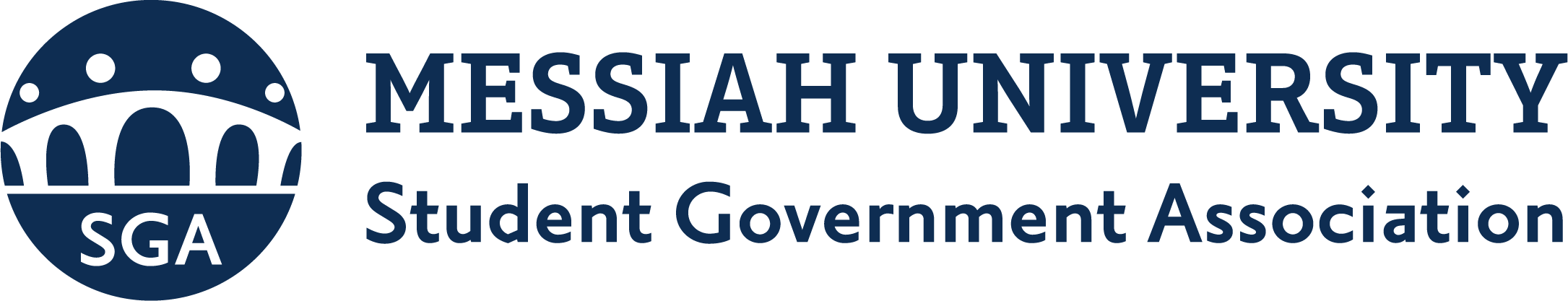 Student Senate ApplicationName: Graduation Month & Year: Major(s): Minor(s, if applicable): School Email: Cell Phone: Will you be on campus for the full academic year? Will you be available to serve for both fall and spring semesters? Do you foresee any conflicting Monday night commitments? Why do you want to join the Student Senate?What strengths would you bring to this position?What do you believe to be Messiah’s most pressing current issue? How would you use this role to address it?In addition to sitting as a Student Senator in the general forum, you will also be able to serve on one of following four student committees: Finance & Organizations, Operations, Social Concerns, or Campus Engagement. What are your first/second choices and why would you be a valuable contributor to those teams?Submit completed form to sga@messiah.edu with the subject line “Student Senate Application (Your Name)”.Must be accompanied by a letter of recommendation from an individual on campus who can speak to your willingness to serve the Messiah University Student Body (RA, RD, work study supervisor, professor, or university administrator).